РАЗРАБОТКА УРОКА ПО АНГЛИЙСКОМУ ЯЗЫКУ«Let’s play»(2 класс)Автор материала:Коровина Анна Александровна,учитель английского языкапервой квалификационной категории,МОУ «Косланская СОШ» села Кослан,Удорского района, Республики Комис. Кослан 2019 годТема урока: «Let’s play»Класс- 2Тип урока: урок открытия нового знания.Учебное пособие: Кузовлев В. П. Английский язык. English-2.Цель урока: решение задач личностного развития учащихся.Задачи: Образовательные: Развитие навыков монологической и диалогической речи учащихся;Совершенствование грамматических навыков употребления структуры “Let’s…”; Совершенствование лексических навыков по теме «Игры», «Счет 1-10»;Совершенствование навыков чтения.Развивающие:Развитие умения обобщать и систематизировать полученные знания;Развитие памяти, внимания, мышления;Развитие навыков самоконтроля и самооценки.Воспитательные:Формирование интереса и уважения к культуре изучаемого языка;Формирование умения работать в сотрудничестве и принимать совместные решения.Оборудование: проектор, раздаточный материал, презентация.Конспект открытого урока английского языка во 2 классеДеятельность учителяДеятельность обучающихсяКомментарии- Hello. Glad to see you. How are you?- I’m fine, too. thank you.Sit down, please.- I’m fine. Thank you. How are you?- Вы любите загадки, ребусы? Умеете их отгадывать? Let’s check/ Давайте проверим! Если вы сможете ее расшифровать, то узнаете, что мы будем делать на уроке.1)               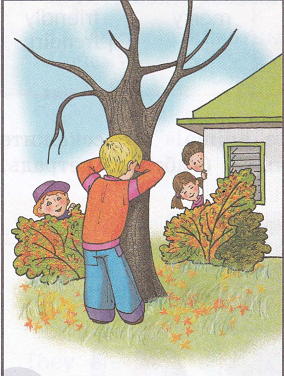 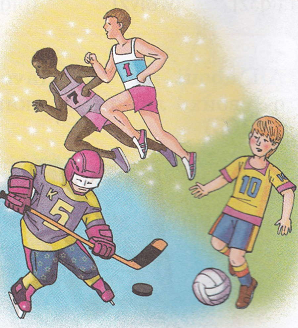 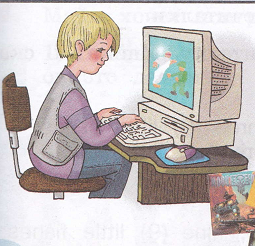 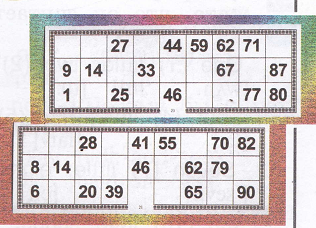 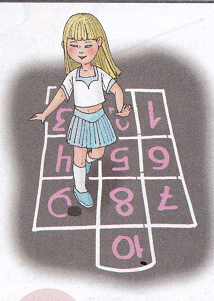 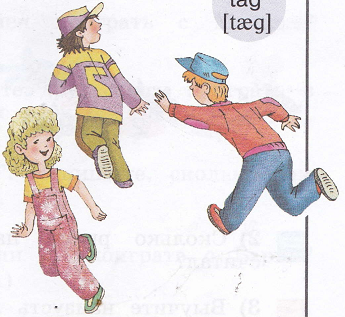 2) 1-103) - Let’s … - Why not?Обсуждение плана урока- Do you like playing?- Yes, I do. No, I don’t.- Helen, Mike and their friends like playing, too. Давайте узнаем, в какие игры они любят играть. Look at the pictures. Listen and repeat.- hide-and-seek,- sports, - bingo, - computer games, - tag, - hopscotchПрезентация нового материала/ Отработка T-Cl- P1- Hide-and-seek,- sports, - bingo, - Hide-and-seek,- sports, - bingo, Ритмично повторяем- computer games, - tag, - hopscotch- computer games, - tag, - hopscotchРитмично повторяем- Look at the pictures.- hide-and-seek,- sports, - computer games, - bingo, - hopscotch- tag, - Убираем по одной карточке, восстанавливаем порядок. Отработка хором.- Look at the pictures.- hide-and-seek,- sports, - computer games, - bingo, - hopscotch- tag, - I like playing bingo. And you?- I like … And you?Дети отвечают по цепочке. P1-P2-P3…- Let’s read.- hide-and-seek,- sports, - computer games, - bingo, - hopscotch- tag, - hide-and-seek,- sports, - computer games, - bingo, - hopscotch- tag, Чтение слов.- Match cards with the pictures. tag,  bingo, etcСоотнести название и картинку- Для некоторых игр нужны считалочки. Русские считалочки знаете?- Open your books.Let’s listen to Mike’s counting.- Аудированиеp.66 ex.2- Что считает Майк? До скольки он считает? - До 10.- Давайте и мы с вами научимся считать. Let’s count.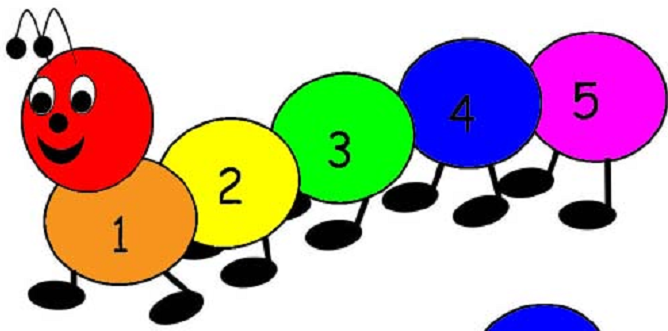 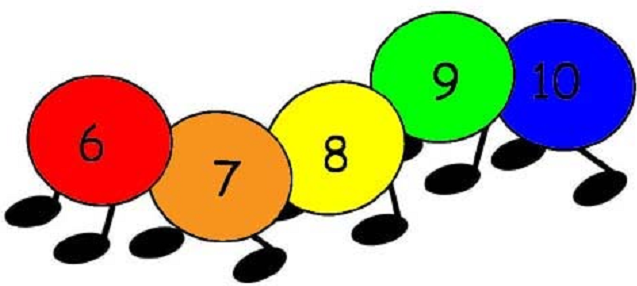 -- …Отработка (T-Cl)- Come up to me. Listen and repeat one by one. - 1-10.Встать в круг. T-P1-P2-P3-… Передать карточки по кругу.- Thank you. Sit down, please.- Let’s work in 2 teams. I name – you show. Кто быстрее?Раздать комплект цифр 1-10.- What’s missing?- SevenНесколько карточек- Listen and count. - …Хлопаем в ладоши- Listen to Mike and repeat after him.- One little, two little, three little fishes,- Four little, five little, six little fishes,- Seven little, eight little, nine little fishes- Ten little fishes.- One little, two little, three little fishes,- Four little, five little, six little fishes,- Seven little, eight little, nine little fishes- Ten little fishes.Отработка считалки- А еще что можно посчитать? -….Дети предлагают свои варианты- Close your eyes. Open your eyes. Close your eyes. Раздать картинки с изображением животных.- Open your eyes. Let’s count/ (своя считалочка)Eg- One little, two little, three little rabbits,- Four little, five little, six little rabbits,- Seven little, eight little, nine little rabbits- Ten little rabbits.- Helen and Mike like playing. Listen. What is the game?- Как он предлагает? Что говорит?- Does Helen agree? (соглашается?)- Как она предлагает посчитаться?- Hide-and seek- Let’s play.- Why not.- Let’s count.Аудирование, стр. 67, упр. 4 Отработка       T-Cl- Work in groups (boys-girls)Boys: Let’s play.Girls: Why not.Boys: Let’s play hide-and-seek.Girls: Yes. Let’s count.- Вернемся к плану урока. Мы все выполнили?Хорошо поработали? А на какую отметку вы сегодня работали? Объясните почему.5  4  3Рефлексия.Сами выбирают свою отметку и обосновывают- Now your hometask. Домашнее задание нам сегодня задаст Милана!- выучить слова - выучить цифры- Thank you for the lesson. Good – bye.